Using Live inLearn how to answer basic English questions about where you live with the right prepositions.This is an important lesson for beginners and a great review for all levels.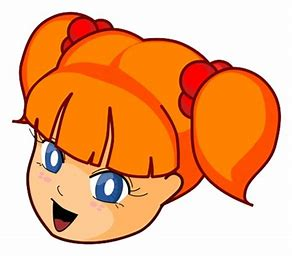 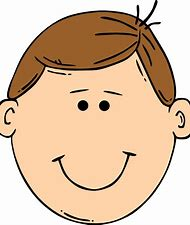 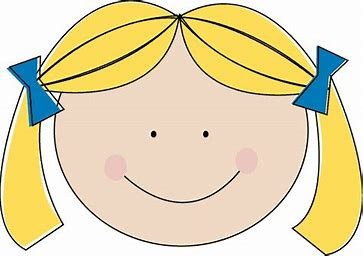 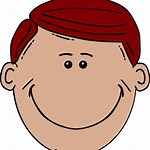 